Il dato personale è l’informazione che identifica, anche indirettamente, o potrebbe identificare una persona fisica.I dati di categorie particolari, invece, sono le informazioni sulla tua salute.Questo è un documento sintetico è tuo diritto chiedere quello completo.Per far valere i tuoi diritti puoi rivolgerti al Garante Privacy o all’Autorità Giudiziaria. La Dott.ssa Raffoni assicura che i dati personali vengono utilizzati solo per quanto su indicato e se ci fosse la necessità di utilizzarli per altri scopi te lo comunicherà, fornendo ogni idonea informativa e chiedendo il tuo consenso.Roma, _______________				                         I genitori (o i responsabili genitoriali)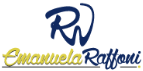 										___________________Chi tratta i tuoi dati?Dott.ssa Emanuela Raffoni, raffonistudio@gmail.com, via A. Barilatti, 48, 00144 Roma. Quali dati personali?Nome e cognome, dati anagrafici e fiscali del paziente o se minore anche dei responsabili genitoriali, nonché i contatti di quest’ultimi.Quali dati particolari?I dati concernenti o comunque connessi alla patologia e/o al trattamento sanitario.Per quali finalità e su quali basi avviene il trattamento?Per l’assistenza medica necessaria e per le finalità di cura.Il Medico, nel rispetto del segreto professionale, li può utilizzare perché:hai richiesto la prestazione sanitaria;il Regolamento sul trattamento dei dati personali lo prevedele leggi del settore sanitario, fiscale e tributario lo consentono.Salvo il caso in cui lo richieda il trattamento sanitario, dai tuoi dati non si cercheranno di capire i tuoi comportamenti e le tue abitudini.È obbligatorio fornire i dati personali?Comunicare i dati è obbligatorio. Se non si forniscono o si comunicano inesatti o falsi, potremmo non essere in grado di eseguire il trattamento sanitario che hai richiesto.A chi vengono comunicati i dati?I dati personali di categorie particolari li comunico:ai medici e agli specialisti dello studio, debitamente autorizzati;ai partner a cui lo studio si rivolge per adempiere la prestazione medica.I dati personali li comunico:ai dipendenti in amministrazione;allo studio commercialista;ai soggetti autorizzati ad accedervi per legge.Tutti i dati personali non verranno trasferiti fuori dall’Europa od a organizzazioni internazionali e non vengono diffusi.Come trattiamo i dati?Per la gestione di tutti i dati saranno utilizzati sia strumenti cartacei che informatici.Per quanto tempo si conservano i dati?Per tutto il periodo della prestazione sanitaria e, successivamente per almeno dieci anni e comunque nei termini di legge o indicati nell’informativa completa.I DIRITTII DIRITTIA seguito di una richiesta via posta ordinaria o pec (utilizzando i recapiti su indicati o quelli nell’informativa completa) o oralmente, vengono garantiti i seguenti diritti:A seguito di una richiesta via posta ordinaria o pec (utilizzando i recapiti su indicati o quelli nell’informativa completa) o oralmente, vengono garantiti i seguenti diritti:accedere e/o chiedere se il Medico è in possesso di dati personali;far correggere i dati personali; bloccare, limitare od opporsi all’uso dei dati;far cancellare i dati personali,farsi dare i dati per trasferirli ad altro Titolare;chiedere che i tuoi dati siano visualizzati esclusivamente dal tuo medico curante